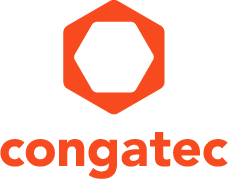 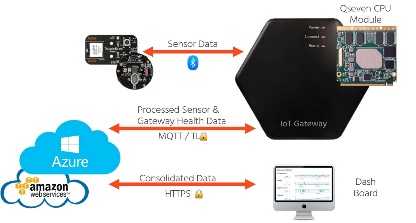 Congatec’s new Cloud API for IoT gateways simplifies the development of individual IoT solutionsText and photograph available at: http://www.congatec.com/press
Press releasecongatecがIoTゲートウェイおよびIoTエッジサーバー向けクラウドAPIを披露congatecがワイヤレスセンサーネットワーク統合を簡略化Tokyo, Japan, April 12, 2017 * * 組み込みコンピュータモジュール、シングルボードコンピュータ（SBC）および組み込み設計ならびに製造サービスの大手テクノロジー企業であるcongatecは、組み込みハードウェアとソフトウェアの国際展示会「2017 embedded world Exhibition＆Conference」（ホール1、スタンド358）にて、簡略化されたワイヤレスセンサーネットワーク統合のためのベストプラクティス設計ソリューションをお披露目します。このソリューションは、ローカルセンサーネットワークをあらゆるクラウドソリューションに統合できるIoTゲートウェイ向けのアプリケーションレディなcongatecクラウドAPI（アプリケーションプログラミングインタフェース）をベースとしています。congatecの新しいIoTゲートウェイ向けクラウドAPIは、ローカルスマートセンサと通信し、取得したデータを処理および変換して、ローカルルールエンジンに基づいて自動化されたアクションを実行します。IoTクラウドへのトラフィックを軽減し、高速なローカルアクションを可能にします。TLSセキュアなMQTTプロトコルを使用して、適切なクラウドとのセキュアな双方向データ交換を実現します。ベストプラクティス設計ソリューションでは、Microsoft Azureクラウドを使用します。クライアントはhttps経由で、クライアントまたは管理者モードでこのクラウドにアクセスできます。これらすべての機能により、IoTゲートウェイ向けの新しいcongatecクラウドAPIは、IoTゲートウェイおよびIoTエッジサーバ経由でスマートセンサーネットワークにアクセスすることが必要なOEMにとって理想的なスタート地点となります。典型的なアプリケーション領域として、産業製造や機械から、スマートシティ、スマート施設、スマートホーム、スマートエネルギーグリッド、医療用IoT、交通分野、デジタルサイネージにいたる様々なIoT分野があります。congatecの新しいクラウドAPIは、アプリケーションレディな点や、Bluetooth LE、ZigBee、LoRa、その他のLPWANなど広範なワイヤレスセンサー相互接続を統合する組み込みの自由度、また単一のクラウドAPI経由の建物や工場自動化のためのワイヤードプロトコルが印象的です。プロトコル混在構成やその他のゲートウェイとの通信も可能です。後者のシナリオの典型的な用途は、インダストリー4.0接続機械と社内物流システムです。「スマートセンサーネットワークはそれぞれ独自の要求を持っています。センサーネットワーク混在環境が必要な場合が多々あるため、様々なデータベースがIoTクラウドにも実装されています。IoTエッジゲートウェイそのものを含むローカルスマートセンサーネットワークを一箇所に統合することにより、IoTの末端において混在環境や双方向に対するこうした要求を管理できます。当社のIoTゲートウェイ向けのアプリケーションレディなcongatecクラウドAPIはこの要求を満たしています。このクラウドAPIの自由にプログラミング可能なソフトウェアモジュールをそのまますぐに利用して、当社のボード、データや接続されたセンサーネットワークにアクセスできます。これらのソフトウェアモジュールはC++で提供され、カスタム性に特化した実装の青写真として利用できます。これにより、個々のIoTソリューションの開発を大幅に簡略化します」と、congatecのマーケティング担当ディレクターのクリスティアン・エダーは説明しています。機能群の詳細congatecのベストプラクティスソリューションの主なソフトウェアコンポーネントは、様々なクラウドAPI機能モジュールや、プロバイダ非依存IoTクラウド向けのデモモジュールとテストモジュールです。IoTゲートウェイ向けcongatecクラウドAPIのセンサーエンジンが、プロトコル非依存のローカルセンサーやアクチュエーターと通信します。また、データレコードを自由に定義可能な物理ユニットに正規化して、一貫性チェックを行います。congatecオペレーティングシステム（CGOS）ライブラリーが、システム温度、CPU負荷率、侵入検知など、関連するゲートウェイシステムパラメーターを統合します。特定の値が定義されたしきい値を上回るかその恐れがある場合、ルールエンジンは、ゲートウェイが警告や自動化されたアクションをローカルで開始することを可能にします。最後に、通信エンジンが、ワイアードまたはワイヤレスインターネット接続を介して暗号化されたプロバイダ非依存データクラウド通信を処理します。IoTクラウド評価ソフトウェアは、センサーデータをクラウドに統合するために必要なツールです。また、接続されたIoTアプリケーションのメッセージングルールと制御ルールを確立し、更なるエスカレーションシナリオを定義し、リモートクライアント向けダッシュボードを提供します。congatecは要請に応じて、OEMにC++ソースコードで記述された必要なソフトウェアモジュールをすべて提供します。これにより、このアプリケーションレディな参考設計に基づき、LinuxおよびWindows向けの独自のIoTアプリケーションの開発を簡略化します。congatecは要求に応じて、クラウドAPIとそのクラウド接続の追加ソフトウェアサービスも提供します。congatec AGについて 
congatec AGはドイツのデッゲンドルフに本社を置くQseven、 COM Express、 XTX 、ETX、SBCやODMサービスなどの産業用コンピュータモジュールの専業メーカです。congatecの製品は、産業用オートメーション、医療、アミューズメント、輸送、通信、計測機器やPOSなどの様々な用途に対応できます。コアな知識や技術ノウハウは、ドライバやBSPのみならずユニークなBIOS機能も含まれています。デザイン・インの段階以降も、製品のライフサイクル・マネジメントを通してサポートを提供いたします。弊社の製品は、現代の品質基準に従ったサービプロバイダのスペシャリストによって製造されています。現在、congatecは台湾、日本、米国、オーストラリア、チェコ共和国と中国に販売拠点があります。詳しくは、 www.congatec.jp へアクセスしてください。* * * Reader enquiries:Press contact:congatec Japan K.K.congatec Japan K.K.Yasuyuki TanakaCrysta LeePhone: +81-3-64359250Phone: +81-3-64359250sales-jp@congatec.com www.congatec.jpcrysta.lee@congatec.comwww.congatec.jp